ПРОФСОЮЗ РАБОТНИКОВ НАРОДНОГООБРАЗОВАНИЯ И НАУКИ РФ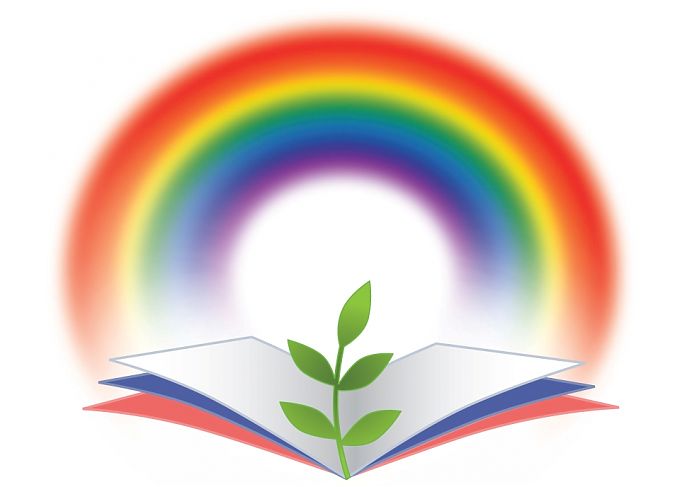 ПУБЛИЧНЫЙ ОТЧЕТИкрянинской территориальной организации профсоюза работников образования и науки РФ за 2019 годс. ИкряноеОсновная задача Икрянинской районной организации Профсоюза работников образования – представление и защита индивидуальных и коллективных трудовых, социально - экономических прав и интересовчленов профсоюза в вопросах занятости, трудовых отношений, условий и оплаты труда, охраны здоровья и соблюдения, социальных гарантий работников образования. Важнейшим показателем в оценке эффективности организационно-уставной деятельности районной и первичных организаций Профсоюзаявляется уровень профсоюзного членства работников. Основные направления работы районной организации Профсоюза образования определялись с учетом вышеназванных задач.   Одной из главных задач районной профсоюзной организации на предстоящий период является укрепление профсоюзной организации, привлечение в Профсоюз новых членов, повышение эффективности деятельности профсоюзной организации. Общая характеристикаНа территории муниципального образования «Икрянинский район» функционируют  образовательные учреждения :Общеобразовательные учреждения -  21Учреждения дополнительного образования – 1. Дошкольные учреждения – 13.Филиал ГБОУ АО СПО «Астраханский технологический техникум»«Школа искусств №17»Общее количество первичных профсоюзных организаций – 36.Всего работающих в организациях, где есть члены профсоюза – 1418 человек (2019г. - 1437) Из них состоящих на профсоюзном учёте в территориальной организации Профсоюза – 1006 человек. (2019г. – 1047)Охват профсоюзным членством – 70,7 %  (2019г. - 72,7%).   Среди общеобразовательных школ - 21, дошкольных образовательных организаций -13 (образовалась первичная организация в МБДОУ д.с. «Кораблик»). Дополнительного образования - 1, Профсоюзная организация управления образования -1. Организаторская работаРуководящим органом является районный Совет Икрянинской районной организации Профсоюза работников народного образования и науки РФ, избранный в количестве 35 человек, в состав президиума Совета входят 5 человек, районной ревизионной комиссии – 3 человека.Основные направления деятельности районной организации Профсоюзаработников образования:совершенствование и  повышение эффективности  профсоюзной деятельности по защите профессиональных, трудовых, социально-экономических прав и интересов членов профсоюза.- сохранение действующих социальных льгот и гарантий.- повышение социального статуса работников образования.- ведение коллективных переговоров и заключение отраслевогосоглашения от имени работников образования,- укрепление и развитие социального партнерства, взаимопомощи исотрудничества. принятие участия в разработке программ, касающихсядальнейшего развития образования в районе.- осуществление общественного контроля по соблюдению Трудовогозаконодательства и охраны труда.Работа по мотивации профсоюзного членства с председателями ППО насобраниях, индивидуально, учета членов Профсоюза регулярно на конец годаи по необходимости, проведение сверок профсоюзных документов,обеспеченность бланками профсоюзных билетов по заявлению.Эффективная работа первичных организаций по реализации уставных целей и задач, мотивации профсоюзного членства, обучению актива.В 2019  г.  профсоюзные кадры и актив приняли активное участие в обучающих мероприятиях:  В течение года молодые педагоги принимали участие  в  «Эстафетах Молодежных советов» при Астраханской областной организации Профсоюза образования. ( Красноярский р-н., Харабалинский р-н.)   13 мая семинар встреча с секретарем ЦС Елшиной Е.С. «Учитель года» ( 7 человек). Семинар для председателей  ТОП р.Адыгея27-28 августа  «Молодежный форум» Думаю о будущем!» Хамизова Анна Сергеевна МБДОУ «Красная  шапочка»8 ноября состоялся семинар для руководителей образовательных организаций Икрянинского района с участием обкома Профсоюза «Буллинг в образовательной среде». 5-6 декабря  Всероссийское совещание работников дополнительного образования детей.  29 ноября в МБОУ "Оранжерейнинская СОШ" Икрянинского района состоялась встреча коллектива с представителями Астраханской областной организации Профсоюза образования, министерства образования и науки Астраханской области и специалистом психологом. В рамках встречи прошли образовательные и разъяснительные мероприятия.С целью повышения профессионализма педагогических кадров проводились:27 марта в МБОУ «Икрянинская СОШ» состоялся семинар для руководителей и председателей профсоюзных организаций Икрянинского района. В работе семинара выступили специалисты аппарата областного Профсоюза образования: председатель Татьяна Бугреева, заместитель председателя Светлана Кряжева и правовой инспектор труда, юрист Гор Апян. Участие во Всероссийском конкурсе видеороликов «Лучший агитационный материал».Впервые приняли участие в региональном этапе 10 Всероссийского профессионального конкурса «Воспитатель года России»  2 место заняла  воспитатель  МБОУ «Икрянинской НОШ» Присяжная Анастасия Константиновна.  26 сентября 2019 г. в  Икрянинском   районе  состоялся Торжественный прием Главы, посвященный Дню воспитателя и всех дошкольных работников.    Конкурс "Воспитатель года - 2019». По результатам конкурса стали:  Айтмагамбетова  Анастасия Викторовна, воспитатель дошкольных групп МБОУ «Сергиевская  ООШ», занявшая 3 место;Шатилова Светлана Владимировна,  воспитатель МБДОУ «Детский сад  «Красная шапочка»,  занявшая 2 место;Победителем районного  конкурса  «Воспитатель года – 2019» стала Ферафонтова Елена Александровна – воспитатель МБДОУ «Детский сад  «Рыбка».17 октября в Икрянинском  районе прошла Спартакиада среди работников МБУ ДО "Центр дополнительного образования " и управлением образования.1 ноября состоялось торжественное празднование 70-летнего юбилея МБОУ "Старо-Волжской ООШ".15 ноября  в МБДОУ д/с  "Теремок" прошло торжественное мероприятие, посвященное 30-летнему юбилею организации. Районный праздник «День учителя» (прием у главы). Районный конкурс «Лучший детский сад года».Районный конкурс среди дошкольных организаций  на украшение к Новому году «Зимняя сказка»  .24 декабря Встреча с руководителями образовательных  учреждений и  главой района Бутузовой Н.Г. «С новым годом!».Икрянинская территориальная профсоюзная организация активно принимала участие в акциях, организуемых областным Профсоюзом и ФНПР.1 Мая в день международной солидарности трудящихся всего мира Икрянинская территориальная организация профсоюза приняла активное участие в митинге под девизом "За достойную работу, зарплату, жизнь!" ( МБОУ «Икрянинская СОШ», МБОУ «Ильинская СОШ», МБУ ДО «Центр дополнительного образования», МБОУ «Икрянинская НОШ», МБОУ «Краснобаррикадная СОШ») .В рамках  Всемирного Дня охраны труда в ОУ прошли мероприятия (спортивные праздники, тренинговые занятия) под девизом "Стресс на работе - коллективный вызов".  Икрянинская ТОП присоединилась  поддержало обращение Астраханской областной организации Профсоюза образования и Общероссийского Профсоюза образования в адрес депутатов ГД РФ по вопросам принятия срочных мер по кардинальному повышению заработной платы педработников в части установления на федеральном уровне единых базовых окладов  базовых ставок заработной платы  которые не могут быть ниже МРОТ обеспеченных бюджетными ассигнованиями  из федерального бюджета  и финансовой поддержкой бюджетов  субъектов РФ . ( Телеграмма Члену Комитета Совета Федерации Орденову Г.И  24 писма.)Анкетирование, посвященное изучению педагогической нагрузки. Областной мониторинг по кадрам и  заработной плате.Предложения по оцениванию портфолио педагогов.Организационное укрепление организаций Профсоюза.Работа по мотивации профсоюзного членства с председателями ППО на собраниях, индивидуально, учета членов Профсоюза регулярно на конец года и по необходимости, проведение сверок профсоюзных документов, обеспеченность бланками профсоюзных билетов по заявлению.Обучено 44 человек, в том числе 23 председателя первичных профсоюзных организаций.С марта 2019 года по июнь   в районе прошла отчетно-выборная компания в первичных профсоюзных организациях. Оказана методическая помощь председателям первичных организаций профсоюза по подготовке  и проведению отчетов и выборов.  На отчетно-выборных собраниях, были заслушаны отчеты председателей первичных организаций профсоюза, председателей ревизионных комиссий. Избраны председатели первичных организаций и ревизионных комиссий. Из _35_ председателей профкомов были переизбраны 8 человек. 10 октября  состоялась 7-ая отчётно-выборная конференция Икрянинской территориальной организации Профсоюза образования. Информационная работа.Большую роль в повышении эффективности мотивационной работы играет информационная  деятельность. Действует единая информационная система для первичных организаций (электронная почта)., телефон, факс, Дневник.ру, районная  газета «Северо-Каспийская правда», стенды, уголки, листовки, буклеты. Икрянинская ТОП имеет свою страничку на сайте управления образования, на сайте областной организации профсоюза. Председатели и члены профсоюзных комитетов регулярно предоставляют информацию на сайт областной организации, размещают материалы в  районной газете. Правовая защита.   В образовательных учреждениях производятся выплаты компенсационного характера:  - за коммунальные расходы. Вовремя и в полном объёме осуществляются выплаты женщинам, находящимся в отпуске по уходу за ребёнком.      По договору с РБ проводятся  обязательные  бесплатные медицинские осмотры для  всех сотрудников образовательных учреждений. Проведены проверкиВыездная областная   проверка    В МБОУ «Оранжерейнинская СОШ» по начислению заработный платы и распределению нагрузки совместно с юристом обкома Профсоюза Апяном Г.М.Финансовая проверка первичных профсоюзных организаций (5 организаций).Проверки образовательных учреждений проводились в ходе приёмки учреждений к началу нового учебного года (август).  Оказана практическая и консультативная помощь руководителям в создании безопасных условий труда, охране труда.Социальное партнерство.    Территориальная  организация профсоюза работников народного образования и науки сотрудничает с управлением образования, отделением социального развития, главой района. Представляя социально-экономические интересы и защищая профессиональные права работников, председатели первичных организаций входят в состав комиссий по трудовым спорам. Икрянинская территориальная организация совместно с управлением образования  проводит  мониторинг по изучению оплаты труда педагогических  работников. Ежегодно принимаем участие в приемке учреждений образования  новому учебному году, совместно с Управлением образования, -рабочие встречи совместно с Управлением образования, -заседании комиссии по наградам.-своевременно разбирались жалобы.Председатель Икрянинской ТОП входит в состав общественного совета при управлении образования, общественный совет администрации МО «Икрянинский район» при главе. 29 декабря 2018г. подписано территориальное соглашение между управлением образования и ТОП на 2018-2020г.Уважаемые коллеги!В отчетный период Икрянинская территориальная  организация Профсоюза активно представляла и защищала социально - трудовые права и профессиональные интересы членов Профсоюза, взаимодействуя с органами законодательной и исполнительной власти района, муниципалитетом и работодателями. В 2020 году не теряют актуальности и остаются приоритетными вопросы эффективности партнерского взаимодействия, системного повышения профессионализма профсоюзного актива и кадров, действенного использования наработанного опыта, развития информационных форм работы и инноваций.Задачи развития районной организации профсоюза на 2020 год: - сохранение единства организации как одного из гарантов социально-экономической стабильности; - своевременное и качественное информирование работников о деятельности профсоюзной организации; - повышение мотивации профсоюзного членства и охвата работников системы образования района профсоюзным членством; - усиление работы с молодыми педагогическими кадрами района; - повышение уровня правовых знаний и рост профессионализма профсоюзного актива; - усиление работы по обобщению и распространению опыта работы первичных профсоюзных организаций.     Понимать цель, ставить задачи, планировать действия, управлять процессом, прогнозировать результаты – без этого невозможно развитие. А без развития мы не нужны нашим педагогам! Ему нужны современный профсоюз и новые качественные результаты, где успех каждого – это победа всех. Миссия Профсоюзной организации – улучшить жизнь педагога в различных направлениях: от развлечения до становления педагогов - профессионалов.В современной образовательной организации нужен профсоюзный лидер, обладающий способностью и готовностью направить свою активность на работников и их взаимоотношения, целеустремленный, умеющий самостоятельно ставить цели и планомерно идти к их достижению, самокритичный, рефлексивный и осознающий необходимость собственного личностного и профессионального роста в аспекте реализации профсоюзной работы. На заседаниях Комитета выделены основные направления работы в рамках реализации данной проблемы:1) Повышение юридической компетентности председателей ППО.2) Развитие необходимых психологических и коммуникативных компетенций.Необходимо организовать практико-ориентированное обучение в рамках «круглых столов», обсуждая актуальные вопросы и проблемные зоны деятельности профсоюзной организации, с которыми так или иначе сталкивается в ходе своей работы каждый профсоюзный лидер, приглашая компетентных специалистов - профессионалов по каждой конкретной проблеме с имеющимся опытом успешной и эффективной Планируемые темы семинаров: - Особенности работы профсоюзного актива в ОУ.- Участие председателей ППО в работе по согласованию нормативно-правовых актов в образовательной организации.- Особенности эффективного контракта.- Профессиональный стандарт педагога.Основными целями профсоюзной организации являются: - представительство и защита социально-трудовых прав и профессиональных интересов членов Профсоюза;- обеспечение контроля за соблюдением трудового законодательства;- организация общественного контроля за состоянием охраны труда; -содействие улучшению материального положения, укреплению здоровья членов Профсоюза и их семей.Задачи: 1. Постоянно осуществлять: - юридическую, консультативную, методическую и материальную помощь членам профсоюза; - общественный контроль за соблюдением трудовых правил и норм охраны труда в отношении членов Профсоюза; - участие в урегулировании коллективных трудовых споров; - информационное обеспечение членов Профсоюза.2. Вести разъяснительную работу о роли профсоюза в современной действительности. 3. Проводить обучающие семинары для председателей первичных профсоюзных организаций. 4. Постоянно транслировать опыт методических рекомендаций по созданию мотивационной среды в образовательных организациях. Председатель территориальной
организации Профсоюза						О.В. Сапрыкина